Climate Action Pod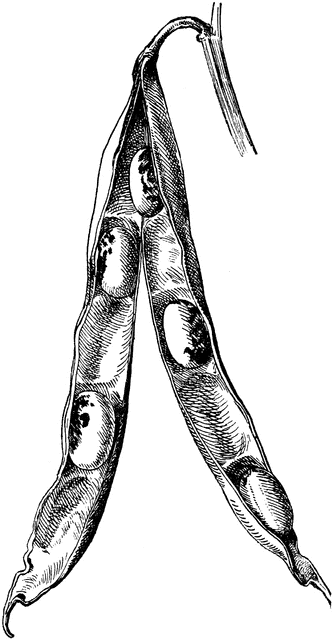 What is it?A group of interested and engaged graduate and undergraduate students who are exploring interlinked topics related to climate action & adaptation both individually and in teams. We will have at least one social event per semester and a required monthly meeting. We will also foster a learning community via in-person and web-based interfaces. What will you gain?Opportunities to:learn about climate action & adaptationconduct independent & joint research be a primary or co-author on papersattend at least one professional conference/year with colleaguesgain additional funding for your researchparticipate and lead other professional development opportunities A small stipend for contributing to the work of the groupUndergraduates: $1,000/semester ($13/hour)Graduate students: $2,500/semester ($18/hour)A network of like-minded peersPersonal mentoring for your time at UWYO and for your careerWhat will you contribute? Your passion and interestCommitment to at least one-year in the “pod” Significant contribution towards at least one paperAttendance at regular monthly meetings and social eventsAt least 1 post per week onlineFor undergraduates: At least 4 hours on project-related work a week ($13/hour)For graduate students: At least 7 hours on project-related work a week ($18/hour)How to Apply: Send your resume, names/numbers of two references, and a cover letter expressing your interest to corrie.knapp@uwyo.edu by September 20th. Please title the email “Climate Action Pod”. 